Znak sprawy: KC-zp.272-651/19     		      Kraków, 2019-10-30OGŁOSZENIE O WYBORZE OFERTYAkademia Górniczo – Hutnicza im. Stanisława Staszica w KrakowieDział Zamówień Publicznych, zgodnie z art.92 ust.2 ustawy prawo zamówień publicznych (Dz. U. z  2018 r. poz. 1986 ze zm.) informuje, że w wyniku postępowania prowadzonego w trybie przetarg nieograniczony, ogłoszonego w Biuletynie Zamówień Publicznych dnia 10/10/2019 z numerem 608121-N-2019 na Remont pomieszczenia oraz przebudowa instalacji wentylacji mechanicznej i chłodzenia w pom. 118 w bud. A-3 dla potrzeb Szkoły Doktorskiej AGH w Krakowie - KC-zp.272-651/19Uzasadnienie wyboru: oferta najkorzystniejsza zgodnie z kryteriami oceny ofert.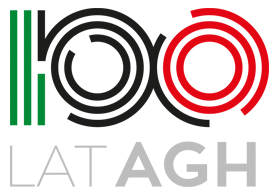 Zamawiający nie ustanowił dynamicznego systemu zakupów.Złożono ofert:  6Z czego odrzucono lub zwrócono bez rozpatrywania: 0Cena (brutto)oferty najtańszej: 405 260.65 PLNCena  (brutto)oferty najdroższej: 557 554.61 PLNZamawiający wybrał ofertę firmy:Firma Remontowo- Budowlana PRACUś Bogdan KulaOs. Albertyńskie 19/4431-853 Krakówza cenę 405 260.65  złNr tematuNazwa i adres wykonawcy(Nr oferty)Liczba punktów w kryteriumLiczba punktów w kryteriumRAZEMCenaOkres gwarancji1Firma Remontowo- Budowlana PRACUś Bogdan KulaOs. Albertyńskie 19 /4431-853 Kraków(3)  60,00  40,00  100,001Konsorcjum: Stambud Sp. z o.o. - Lider. i 2K - Budownictwo Sp. z o.o., SKNawojowa Góra ul. Podlas 11 32-065 Krzeszowice(6)  59,33  40,00  99,331BUDMET Spółdzielnia Rzemieślniczaos. Szkolne 3 31-975 Kraków(4)  56,17  40,00  96,171Zakład Remontowo-Budowlany "BETKAN" J. Mędrala, Z. Serafinul. Ostatnia 1c 31-444 Kraków(1)  54,16  40,00  94,161TOMBUDOS Zakład Budowlano - Ślusarski Kazimierz TomczykZręczyce 60 32-420 Gdów(5)  53,96  40,00  93,961ELEKTRO-MAX Moroński Sp. z o. o.ul. Friedleina 4 /630-009 Kraków(2)  43,61  40,00  83,61